       28ème Session du Groupe de travail sur l’Examen Périodique UniverselPrésentation du Rapport du GabonDéclaration de la Délégation TogolaiseGenève, 07 novembre 201709h-12h30Monsieur le Président,Ma délégation souhaite la cordiale bienvenue à la délégation Gabonaise conduite par ……………………………………………… et la remercie pour la pertinence de sa déclaration liminaireLe Togo salue la forte implication de la société civile gabonaise dans la mise en œuvre des recommandations issues précédents cycles de l’EPU et sa contribution à l’élaboration du présent rapport.La délégation togolaise note avec satisfaction la ratification du protocole facultatif se rapportant au Pacte international relatif aux droits civils et politiques visant l’abolition de la peine de mort.Elle salue par ailleurs tous les efforts du gouvernement Gabonais dans la promotion et la protection des droits de l’homme.En matière de santé publique le Togo salue la mise en œuvre de la Caisse nationale d’assurance maladie et de garantie sociale qui offre une assurance maladie obligatoire pour tous, avec un taux de couverture de 66,58%. La délégation togolaise souhaiterait formuler les recommandations suivantes :Ratifier la Convention de la Haye sur la protection des enfants et la coopération en matière d’adoption internationale ;Accélérer le processus de mise en place du mécanisme national de prévention de la torture.   Nous saluons l’adoption par le Gabon de la loi fixant les quotas d’accès des femmes aux emplois supérieurs de l’Etat et la loi contre le harcèlement sexuel en milieu professionnel et notons avec satisfaction l’adoption deégie nationale de l'imination à l' de la stratégie nationale de l’égalité et l’équité genre.Pour terminer, la délégation togolaise souhaite plein succès au Gabon à l’issue de cet examen.Je vous remercieA M B A S S A D E   DU TOGOMission Permanente auprès de l'Office des Nations Unies, de l'Organisation Mondiale du Commerce et des autres Organisations Internationales à Genève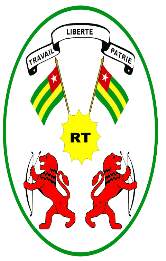      REPUBLIQUE TOGOLAISE           Travail- Liberté-Patrie